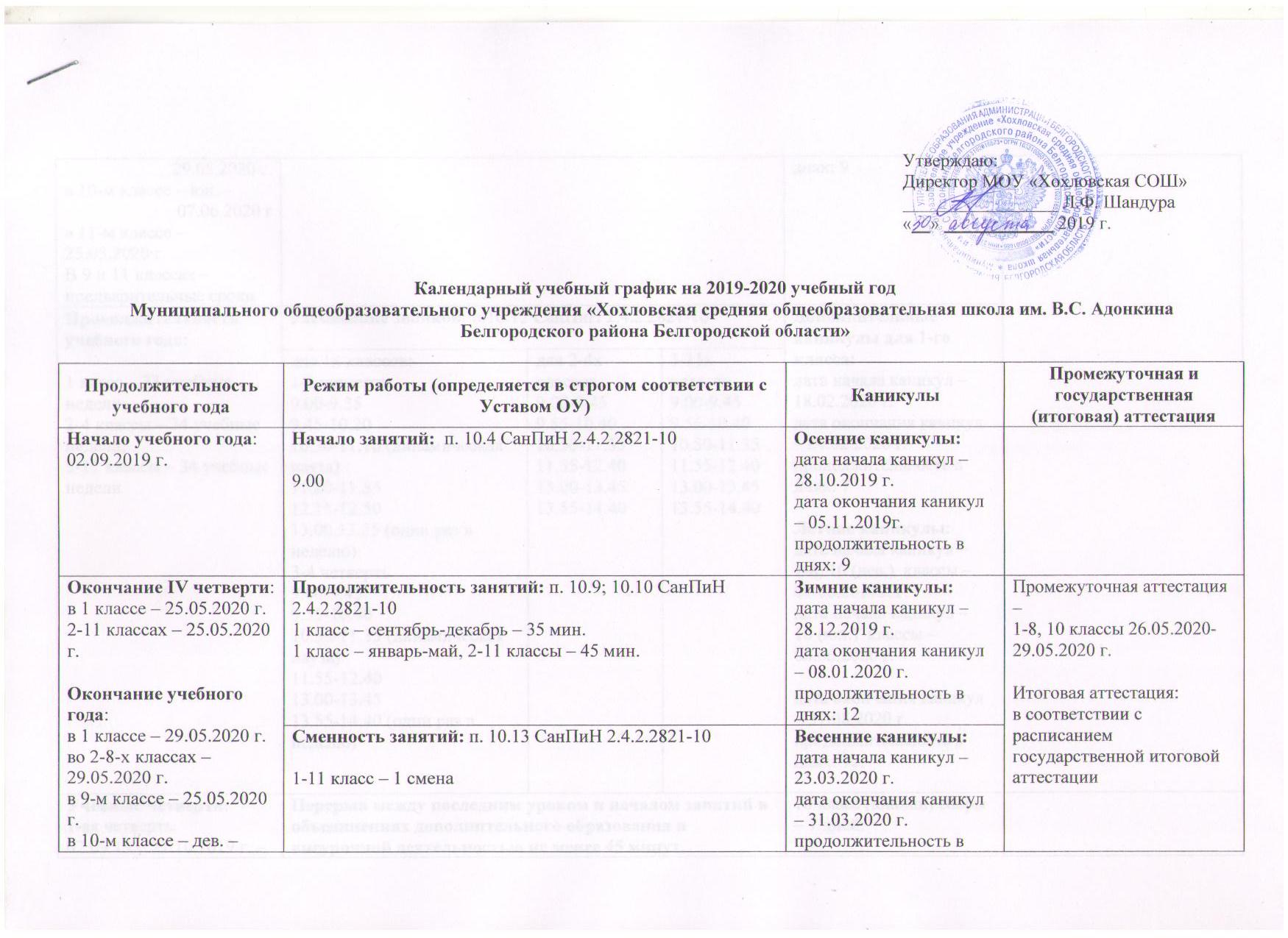 Примечание: Режим работы ОУ, организация промежуточной и государственной итоговой аттестации определяется в строгом соответствии с Законом «Об образовании в Российской Федерации» № 273-ФЗ от 29.12.2012 г., Уставом МОУ «Хохловская СОШ» и санитарными правилами и нормативами СанПиН 2.4.2.2821-10.Окончание IV четверти:в 1 классе – 25.05.2020 г.2-11 классах – 25.05.2020 г.Окончание учебного года:в 1 классе – 29.05.2020 г. во 2-8-х классах – 29.05.2020 г.в 9-м классе – 25.05.2020 г.в 10-м классе – дев. – 29.05.2020 г.в 10-м классе – юн. – 07.06.2020 гв 11-м классе – 25.05.2020 г.В 9 и 11 классах – предварительные срокиПродолжительность занятий: п. 10.9; 10.10 СанПиН 2.4.2.2821-101 класс – сентябрь-декабрь – 35 мин.1 класс – январь-май, 2-11 классы – 45 мин.Продолжительность занятий: п. 10.9; 10.10 СанПиН 2.4.2.2821-101 класс – сентябрь-декабрь – 35 мин.1 класс – январь-май, 2-11 классы – 45 мин.Продолжительность занятий: п. 10.9; 10.10 СанПиН 2.4.2.2821-101 класс – сентябрь-декабрь – 35 мин.1 класс – январь-май, 2-11 классы – 45 мин.Зимние каникулы:дата начала каникул – 28.12.2019 г.дата окончания каникул – 08.01.2020 г.продолжительность в днях: 12Промежуточная аттестация – 1-8, 10 классы 26.05.2020-29.05.2020 г. Итоговая аттестация: в соответствии с расписанием государственной итоговой аттестацииОкончание IV четверти:в 1 классе – 25.05.2020 г.2-11 классах – 25.05.2020 г.Окончание учебного года:в 1 классе – 29.05.2020 г. во 2-8-х классах – 29.05.2020 г.в 9-м классе – 25.05.2020 г.в 10-м классе – дев. – 29.05.2020 г.в 10-м классе – юн. – 07.06.2020 гв 11-м классе – 25.05.2020 г.В 9 и 11 классах – предварительные срокиСменность занятий: п. 10.13 СанПиН 2.4.2.2821-101-11 класс – 1 сменаСменность занятий: п. 10.13 СанПиН 2.4.2.2821-101-11 класс – 1 сменаСменность занятий: п. 10.13 СанПиН 2.4.2.2821-101-11 класс – 1 сменаВесенние каникулы:дата начала каникул –23.03.2020 г.дата окончания каникул – 31.03.2020 г.продолжительность в днях: 9Промежуточная аттестация – 1-8, 10 классы 26.05.2020-29.05.2020 г. Итоговая аттестация: в соответствии с расписанием государственной итоговой аттестацииПродолжительность учебного года:1 класс – 33 учебные недели;2-4 классы – 34 учебные недели, 5-11 классы – 34 учебные неделиРасписание звонков: п.10.12 СанПиН 2.4.2.2821-10Расписание звонков: п.10.12 СанПиН 2.4.2.2821-10Расписание звонков: п.10.12 СанПиН 2.4.2.2821-10Дополнительные каникулы для 1-го класса:дата начала каникул – 18.02.2020 г.дата окончания каникул – 24.02.2020 г.продолжительность в днях: 7Летние каникулы:дата начала каникул –1-8, 10 (дев.)  классы – 01.06.2020г.дата начала каникул –10 (юн.)  классы – 08.06.2020 г.дата окончания каникул – 31.08.2020 г.продолжительность в днях: 92.Промежуточная аттестация – 1-8, 10 классы 26.05.2020-29.05.2020 г. Итоговая аттестация: в соответствии с расписанием государственной итоговой аттестацииПродолжительность учебного года:1 класс – 33 учебные недели;2-4 классы – 34 учебные недели, 5-11 классы – 34 учебные неделидля 1х классов:1-2 четверть9.00-9.359.45-10.2010.30-11.10 (динамическая пауза)11.20-11.5512.15-12.5013.00.13.35 (один раз в неделю)3-4 четверть9.00-9.459.55-10.4010.50-11.35 (динамическая пауза)11.55-12.4013.00-13.45 13.55-14.40 (один раз в неделю)для 2-4х классов9.00-9.459.55-10.4010.50-11.3511.55-12.4013.00-13.4513.55-14.405-11х классов9.00-9.459.55-10.4010.50-11.3511.55-12.4013.00-13.4513.55-14.40Дополнительные каникулы для 1-го класса:дата начала каникул – 18.02.2020 г.дата окончания каникул – 24.02.2020 г.продолжительность в днях: 7Летние каникулы:дата начала каникул –1-8, 10 (дев.)  классы – 01.06.2020г.дата начала каникул –10 (юн.)  классы – 08.06.2020 г.дата окончания каникул – 31.08.2020 г.продолжительность в днях: 92.Промежуточная аттестация – 1-8, 10 классы 26.05.2020-29.05.2020 г. Итоговая аттестация: в соответствии с расписанием государственной итоговой аттестацииУчебные четверти: 1-ая четверть: 02.09.19 – 27.10.2019 г. – 2-ая четверть: 06.11.2019 г. – 27.12.2019 г. 3-ья четверть: 09.01.2020 г. – 22.03.2020 г. – 4-ая четверть: 01.04.2020 г. – 25.05.2020 г. Перерыв между последним уроком и началом занятий в объединениях дополнительного образования и внеурочной деятельностью не менее 45 минут.Перерыв между последним уроком и началом занятий в объединениях дополнительного образования и внеурочной деятельностью не менее 45 минут.Перерыв между последним уроком и началом занятий в объединениях дополнительного образования и внеурочной деятельностью не менее 45 минут.10 класс (юноши) сборы – 7 дней:По графику